Załącznik do uchwały Nr LIV/424/18Rady Miejskiej w Czempiniu z dnia 29 stycznia 2018r. SOŁECKA STRATEGIA ROZWOJU WSI PIOTRKOWICEw gminie CzempińDokument sporządzony przez przedstawicieli Grupy Odnowy Wsi (imię i nazwisko):Izabela SkorupskaAleksandra BucherMateusz BucherIwona Bucher z udziałem moderatora/moderatorów (imię i nazwisko): Anna Wieczorek, Bartosz KobusWSTĘPSołecka Strategia Rozwoju Wsi Piotrkowice jest dokumentem strategicznym, określającym kierunki rozwoju miejscowości na lata 2018 – 2023. To plan zamierzeń mieszkańców Piotrkowic i należy go traktować jako dokument pomocniczy przy podejmowaniu decyzji dotyczących wsi, zarówno przez władze sołectwa, jak i władze gminy. Jego wykonanie zależy od wielu czynników, a zawarte w nim projekty i przedsięwzięcia będą z pewnością modyfikowane stosownie do zmieniających się uwarunkowań wewnętrznych, jak i zewnętrznych oraz pojawiających się nowych możliwości finansowania. Sołecka Strategia Rozwoju Wsi Piotrkowice na lata 2018 – 2023 spełnia wymagania, stawiane przez Marszałka Województwa Wielkopolskiego realizatora programu Wielkopolskiej Odnowy Wsi. Zawiera charakterystykę miejscowości, analizę jej zasobów wraz z oceną słabych i mocnych stron. Poprzez warsztaty przeprowadzone z udziałem mieszkańców, opracowana została wizja rozwoju miejscowości, plan długo i krótkoterminowy służący odnowie miejscowości. Zasadniczy wkład w powstanie i kształt niniejszego dokumentu wnieśli mieszkańcyWsi Piotrkowice, biorący  udział w warsztatach podczas których dokonano ww. analizy. Sołecka Strategia Rozwoju Wsi Piotrkowice na lata 2018 – 2023 podlega przyjęciu przez Zebranie Wiejskie Sołectwa Piotrkowice.      SPIS TREŚCIKarta diagnozy zaawansowania odnowy wsiAnaliza zasobówAnaliza swotAnaliza potencjału rozwojowego wsiWizja wsiPlan długoterminowy rozwoju miejscowościPlan krótkoterminowy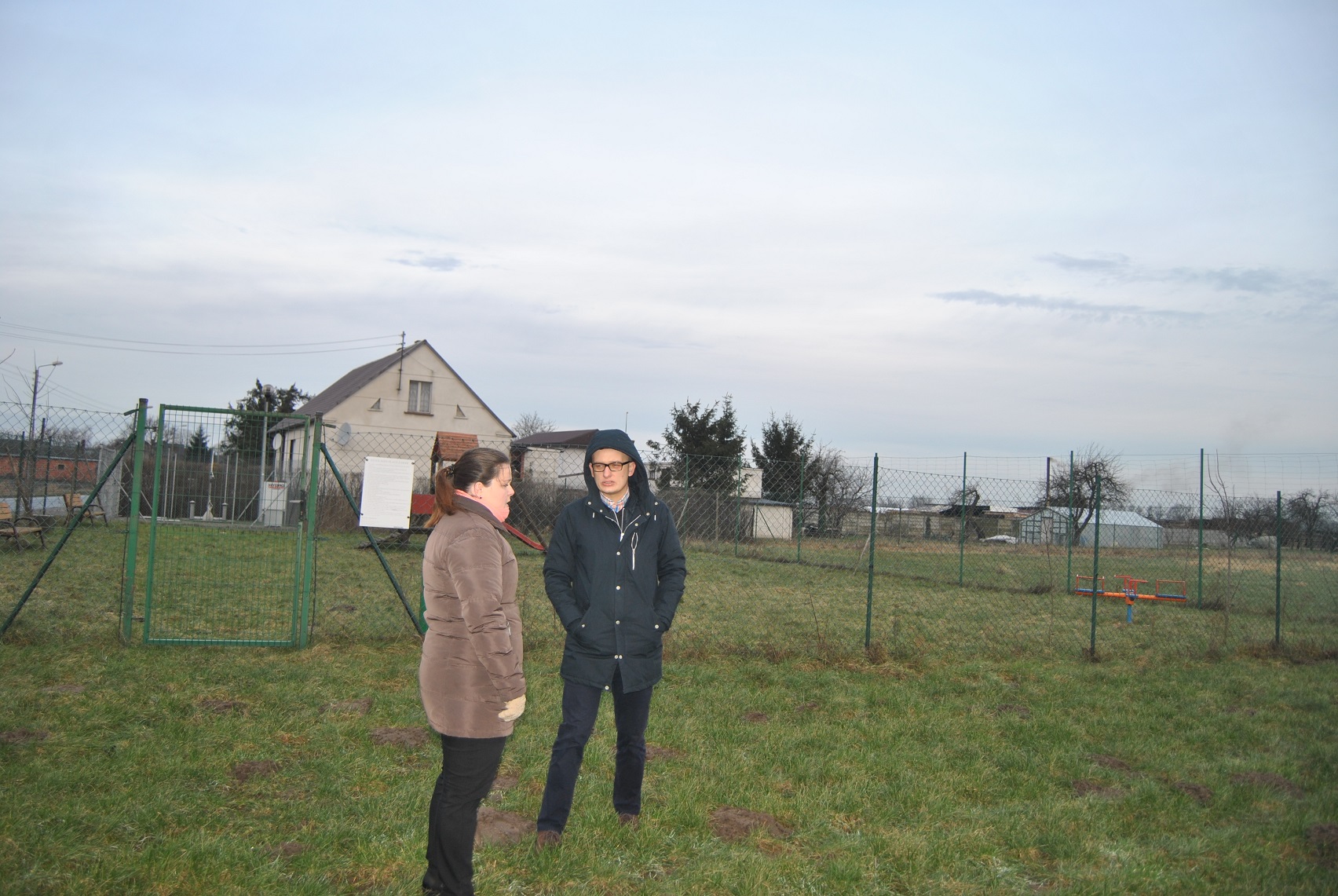 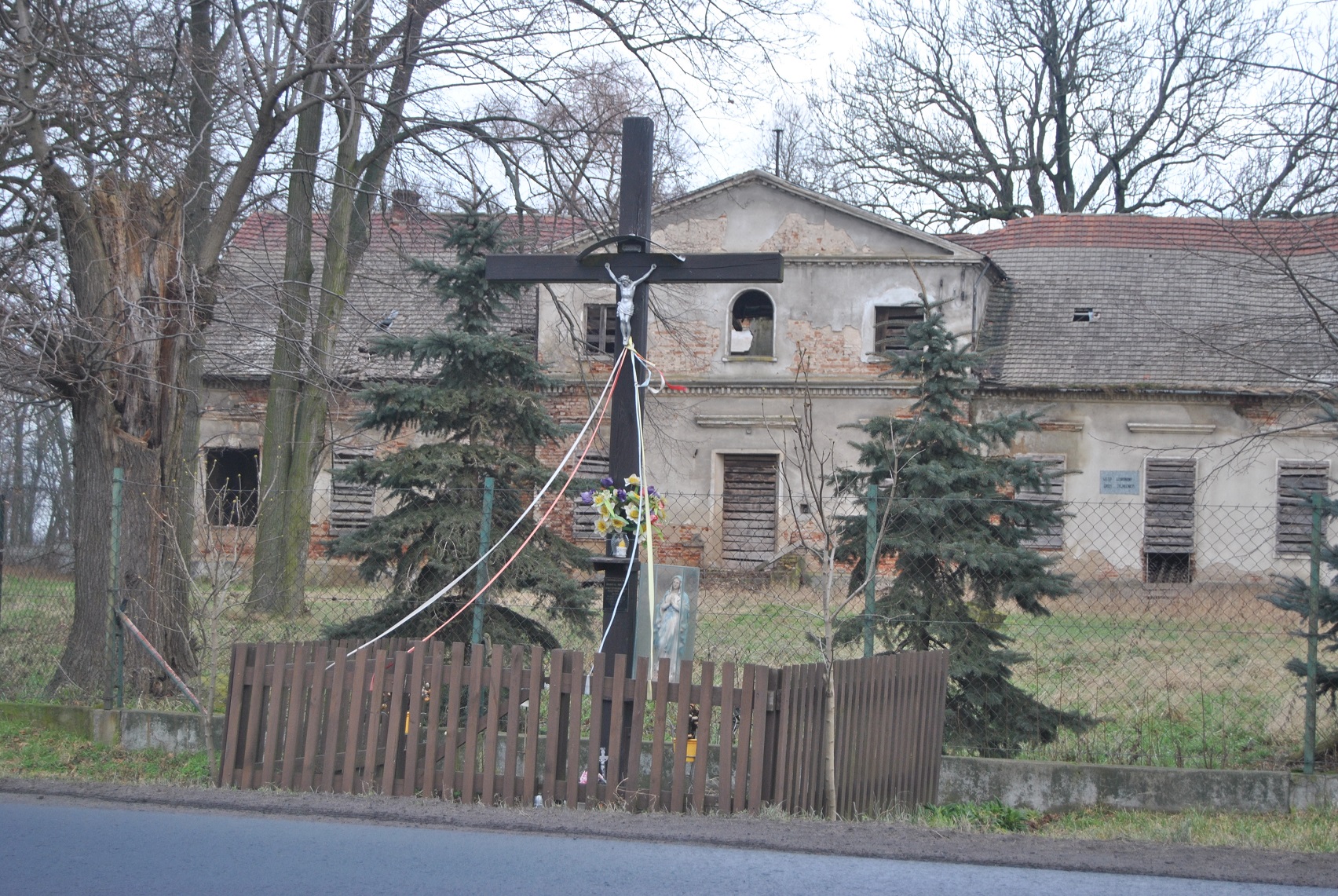 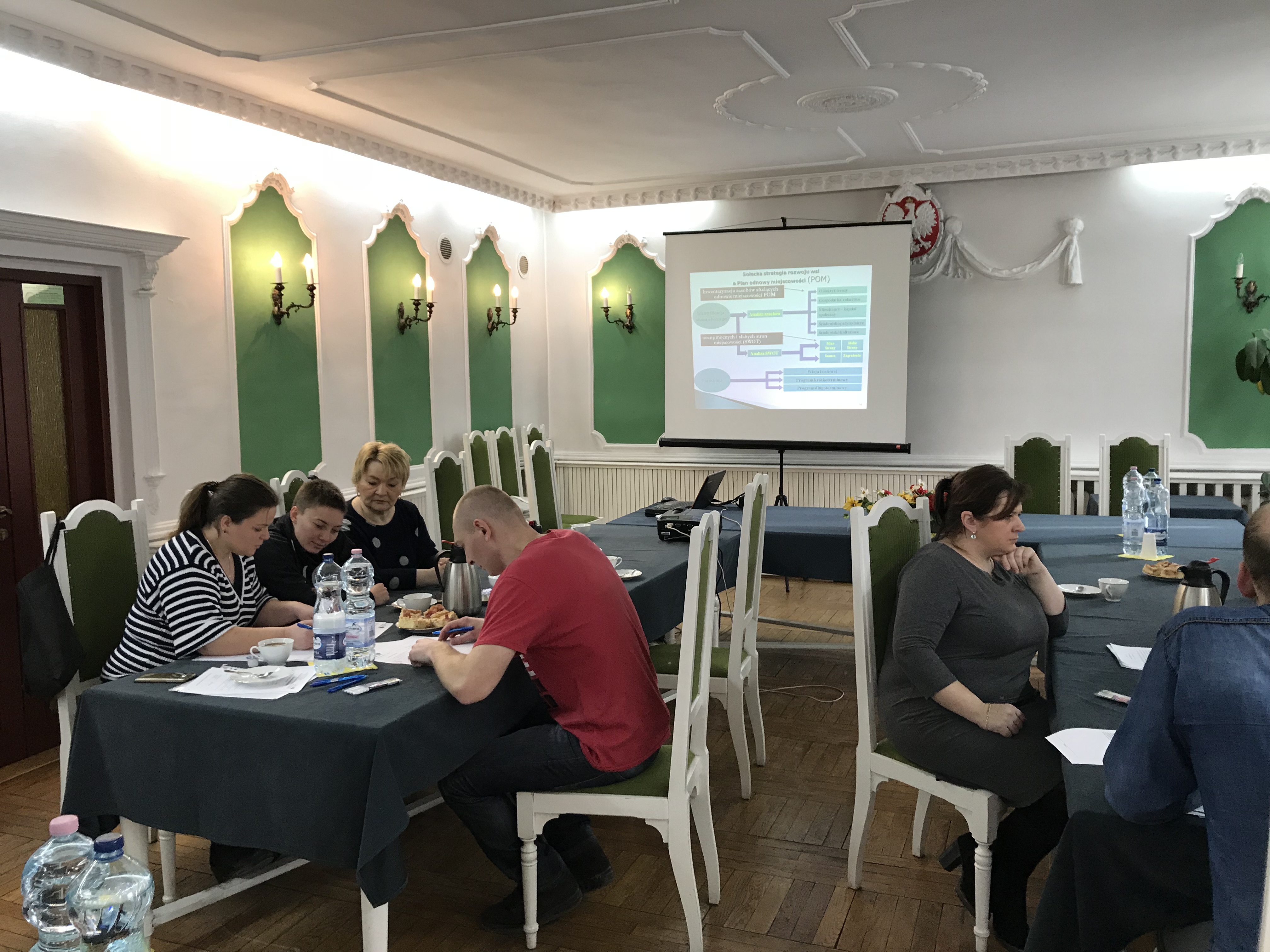 KARTA DIAGNOZY ZAAWANSOWANIA ODNOWY WSIwraz ze sprawozdaniem z wizji w terenieGmina: Czempiń				Sołectwo: Piotrkowice 		 		Liczba mieszkańców: 307Wstaw X gdy spełnia warunek				Sprawozdanie z wizji w terenieMiejsce i data przeprowadzenia wizji: Piotrkowice, 25/01/2018r. Uczestnicy: Sołtys, Grupa Odnowy WsiKrótka charakterystyka wsi: (aktywność mieszkańców, funkcjonujące organizacje pozarządowe, infrastruktura, charakter zabudowy, fundusze) - Na terenie sołectwa brak Sali wiejskiej, jedynym miejscem spotkań to wiata, garaż i plac zabaw, duże boisko zielone- wioska podzielona na dwie części – po-PGR-owska i indywidualne gospodarstwa - kilka dużych gospodarstw rolnych - brak OSP, brak KGW- nie ma sklepu (ostatni został nie dawno zlikwidowany)- bloki - mieszkańcy nie chcą angażować się działania na terenie wsi Z przeprowadzonej wizji w terenie sporządzono dokumentację fotograficzną (płyta CD).Data:  25/01/2018r.										Sporządził: Anna Wieczorek, Bartosz Kobus 	ANALIZA ZOSOBÓW   
Zasoby – wszelkie elementy materialne i niematerialne wsi i związanego z  nią obszaru, które mogą być wykorzystane obecnie bądź w przyszłości w realizacji publicznych bądź prywatnych przedsięwzięć odnowy wsi. Zwrócić uwagę na elementy specyficzne  i rzadkie (wyróżniające wieś).  Opracowanie: Ryszard WilczyńskiANALIZA SWOTAnaliza potencjału rozwojowego wsi                                     4         5                                                                     1        1                      		2	0				                            1         2                + (  ) +                                                                            = (  ) -                                                                                                                               1              0                5              0                                                                                            0               0                 2         1                                                                                                      +   (  ) =+(  )-										silne strony		szansesłabe strony		zagrożeniaWIZJA WSI (hasłowa i opisowa): Piotrkowice – nasza wieś naszą wspólną sprawąPiotrkowice – posiada bogatą bazę rekreacyjną, gdzie mieszkańcy wszystkich pokoleń mogą się integrować. Zaktywizowane społeczeństwo tworzy liczne projekty społeczne, kulturalne, które ożywiają przestrzeń wiejską. W nowej Sali wiejskiej odrodziło się OSP, powstało KGW i stowarzyszenie młodych – organizacje, które na co dzień wspomagają prace sołtysa oraz rady sołeckiej. PROGRAM DŁUGOTERMINOWY ODNOWY WSIWizja wsi (hasłowa): Perzów - ,, Piotrkowice – nasza wieś naszą wspólną sprawą”PROGRAM KRÓTKOTERMINOWY ODNOWY WSI na OKRES 1-2 lat Podpisy przedstawicieli Grupy Odnowy Wsi:uczestniczących  w przygotowaniu dokumentu:Izabela SkorupskaAleksandra BucherMateusz BucherIwona Bucher Podpis/podpisy moderatora/ów odnowy wsi:Anna Wieczorek, Bartosz Kobus Załączniki:Listy obecności na warsztatach sołeckich Dokumentacja zdjęciowa z przeprowadzonej wizji terenowej oraz warsztatów sołeckich (płyta CD).Faza odnowyZakres działań*Rozwój organizacyjny*Sterowanie rozwojem*brak działańistnieje tylko rada sołeckabrak planowania działańw wymiarze całej wsidziałania fragment. lub dotyczące wąskiej grupyrozproszone działanie organizacjibrak planowania działańw wymiarze całej wsiAInicjalnadziałania spontaniczneXzawiązana grupa odnowy wsiXopracowanie planu i programu odnowy dla całej wsiXAInicjalnaporządkowanie wsiXzawiązana grupa odnowy wsiXopracowanie planu i programu odnowy dla całej wsiXAInicjalnaprojekty startowe
(z programu krótkoterminowego)podejmuje się kroki na rzecz skoordynowania działań organizacji we wsiXplanowanie w krótkim horyzoncie czasowymXAInicjalnaprzekonywanie mieszkańców do idei odnowy wsi i integrowanie wokół pierwszych przedsięwzięćXpodejmuje się kroki na rzecz skoordynowania działań organizacji we wsiXplanowanie w krótkim horyzoncie czasowymXBPoczątkowaróżnorodne projekty(z programu długoterminowego) nastawione na usunięcie podstawowych barier i zaspokojenie głównych potrzebliczna grupa odnowy wsi
(skupia przedstawicieli organizacji i instytucji)systematyczne planowanie działań, (np. roczne plany rzeczowo-finansowe, kalendarze imprez)XBPoczątkowaróżnorodne projekty(z programu długoterminowego) nastawione na usunięcie podstawowych barier i zaspokojenie głównych potrzebzawiązane stowarzyszenie na rzecz rozwoju (odnowy) wsiwykorzystywanie gminnych instrumentów wsparciaXBPoczątkowapobudzenie mieszkańców do odnowy własnych posesjiXskoordynowane działanie  organizacji obecnych we wsiproste instrumenty komunikacji wewnętrznejCZaawansowanaprojekty jakościowo zmieniające kluczowe obszary życia oraz kształtujące strukturę wsi„koalicja” organizacjii instytucji na rzecz odnowy wsiprojektowanie działań (projekty)CZaawansowanaprojekty jakościowo zmieniające kluczowe obszary życia oraz kształtujące strukturę wsi„koalicja” organizacjii instytucji na rzecz odnowy wsipozyskiwanie środków zewnętrznychCZaawansowanaprojekty wyróżniające wieś,kształtuje się centrum wiejskieliczne stowarzyszenie odnowy wsisystematyczne planowanie rozwoju
(aktualizowanie planu i programu odnowy wsi)CZaawansowanapowszechne zaangażowanie mieszkańców w projekty publiczneanimacja aktywności poszczególnych grup mieszkańcówrozwinięta komunikacja wewnętrznaCZaawansowanapowszechne zaangażowanie mieszkańców w projekty publiczneanimacja aktywności poszczególnych grup mieszkańcówpromocja wsiCZaawansowanapowszechna odnowa prywatnych posesjianimacja aktywności poszczególnych grup mieszkańcówpromocja wsiDCałościowalokalnie oraz regionalnie powiązane ze sobą projekty wywołujące efekt synergiczny
(nacisk na tworzenie miejsc pracy)stowarzyszenie odnowy wsi instytucją rozwoju lokalnego (Centrum Aktywności Lokalnej)kompleksowe i szczegółowe planowanie przestrzenneDCałościowalokalnie oraz regionalnie powiązane ze sobą projekty wywołujące efekt synergiczny
(nacisk na tworzenie miejsc pracy)rozwój wsi oparty na aktywności  kluczowych grup mieszkańców (rolników, przedsiębiorców, młodzieży, kobiet) i stowarzyszeńkompleksowe i szczegółowe planowanie przestrzenneDCałościowalokalnie oraz regionalnie powiązane ze sobą projekty wywołujące efekt synergiczny
(nacisk na tworzenie miejsc pracy)rozwój wsi oparty na aktywności  kluczowych grup mieszkańców (rolników, przedsiębiorców, młodzieży, kobiet) i stowarzyszeńpowszechny udział grup mieszkańców w strategicznym planowaniu rozwojuDCałościowaukształtowane „centrum wiejskie”rozwój wsi oparty na aktywności  kluczowych grup mieszkańców (rolników, przedsiębiorców, młodzieży, kobiet) i stowarzyszeńpowszechny udział grup mieszkańców w strategicznym planowaniu rozwojuDCałościowaukształtowane „centrum wiejskie”rozwój wsi oparty na aktywności  kluczowych grup mieszkańców (rolników, przedsiębiorców, młodzieży, kobiet) i stowarzyszeńrozwinięta promocja oraz komunikacja z otoczeniemDCałościowaświadome kształtowanie czynników rozwoju (np. wykorzystania odnawialnych energii)rozwój wsi oparty na aktywności  kluczowych grup mieszkańców (rolników, przedsiębiorców, młodzieży, kobiet) i stowarzyszeńrozwinięta promocja oraz komunikacja z otoczeniemDCałościowaprojekty kreujące „wieś tematyczną”rozwój wsi oparty na aktywności  kluczowych grup mieszkańców (rolników, przedsiębiorców, młodzieży, kobiet) i stowarzyszeńinstrumenty wsparcia działań prywatnychDCałościowadostosowanie projektów prywatnych do programu odnowy wsirozwój wsi oparty na aktywności  kluczowych grup mieszkańców (rolników, przedsiębiorców, młodzieży, kobiet) i stowarzyszeńinstrumenty wsparcia działań prywatnychANALIZA ZASOBÓW – część IANALIZA ZASOBÓW – część IANALIZA ZASOBÓW – część IANALIZA ZASOBÓW – część IANALIZA ZASOBÓW – część IANALIZA ZASOBÓW – część IANALIZA ZASOBÓW – część IANALIZA ZASOBÓW – część IANALIZA ZASOBÓW – część IANALIZA ZASOBÓW – część IRODZAJ ZASOBU*RODZAJ ZASOBU*RODZAJ ZASOBU*Opis (nazwanie) zasobu 
jakim wieś dysponujeOpis (nazwanie) zasobu 
jakim wieś dysponujeZnaczenie zasobu(odpowiednio wstaw X)Znaczenie zasobu(odpowiednio wstaw X)Znaczenie zasobu(odpowiednio wstaw X)Znaczenie zasobu(odpowiednio wstaw X)Znaczenie zasobu(odpowiednio wstaw X)RODZAJ ZASOBU*RODZAJ ZASOBU*RODZAJ ZASOBU*Opis (nazwanie) zasobu 
jakim wieś dysponujeOpis (nazwanie) zasobu 
jakim wieś dysponujeMAŁEMAŁEDUŻEDUŻEWYRÓŻNIAJĄCEPRZYRODNICZYwalory krajobrazu, rzeźby terenuwalory krajobrazu, rzeźby terenuTeren płaski, śródpolny, Wielkopolski Krajobraz RolniczyTeren płaski, śródpolny, Wielkopolski Krajobraz RolniczyXPRZYRODNICZYstan środowiskastan środowiskaDobryDobryXPRZYRODNICZYwalory klimatuwalory klimatuCzyste powietrze stan środowiska dobryCzyste powietrze stan środowiska dobryXXPRZYRODNICZYwalory szaty roślinnejwalory szaty roślinnejBardzo dobry Bardzo dobry XPRZYRODNICZYcenne przyrodniczo obszary lub obiektycenne przyrodniczo obszary lub obiektyDobryDobryXXPRZYRODNICZYświat zwierzęcy (ostoje, siedliska)świat zwierzęcy (ostoje, siedliska)Hodowla koniHodowla koniXXPRZYRODNICZYwody powierzchniowe (cieki, rzeki, stawy)wody powierzchniowe (cieki, rzeki, stawy)stawstawXXPRZYRODNICZYwody podziemnewody podziemne--XXPRZYRODNICZYglebyglebyBardzo dobre II, III,IVBardzo dobre II, III,IVXPRZYRODNICZYkopalinykopaliny--XXPRZYRODNICZYwalory geotechnicznewalory geotechniczne--XXKULTUROWYwalory architekturywalory architekturyPałac w ruiniePałac w ruinieXXKULTUROWYwalory przestrzeni wiejskiej publicznejwalory przestrzeni wiejskiej publicznejDomy jednorodzinne, blokiDomy jednorodzinne, blokiXKULTUROWYwalory przestrzeni wiejskiej prywatnejwalory przestrzeni wiejskiej prywatnejGospodarstwa rolneGospodarstwa rolneXKULTUROWYzabytki i pamiątki historycznezabytki i pamiątki historyczne--XXKULTUROWYosobliwości kulturoweosobliwości kulturowe--XXKULTUROWYmiejsca, osoby i przedmioty kultumiejsca, osoby i przedmioty kultuPałac, krzyż, figuraPałac, krzyż, figuraXXKULTUROWYświęta, odpusty, pielgrzymkiświęta, odpusty, pielgrzymkiŚwięcenie potraw wielkanocnychŚwięcenie potraw wielkanocnychXXKULTUROWYtradycje, obrzędy, gwaratradycje, obrzędy, gwara--XXKULTUROWYlegendy, podania i fakty historycznelegendy, podania i fakty historyczne--XXKULTUROWYprzekazy literackieprzekazy literackieLegenda o figurceLegenda o figurceXXKULTUROWYważne postacie i przekazy  historyczneważne postacie i przekazy  historyczne--XXKULTUROWYspecyficzne nazwyspecyficzne nazwy--XXKULTUROWYspecyficzne potrawyspecyficzne potrawy--XXKULTUROWYdawne zawodydawne zawody--XXKULTUROWYzespoły artystyczne, twórcyzespoły artystyczne, twórcy--XXANALIZA ZASOBÓW – część IIANALIZA ZASOBÓW – część IIANALIZA ZASOBÓW – część IIANALIZA ZASOBÓW – część IIANALIZA ZASOBÓW – część IIANALIZA ZASOBÓW – część IIANALIZA ZASOBÓW – część IIANALIZA ZASOBÓW – część IIANALIZA ZASOBÓW – część IIANALIZA ZASOBÓW – część IIRODZAJ ZASOBURODZAJ ZASOBURODZAJ ZASOBUOpis (nazwanie) zasobu 
jakim wieś dysponujeOpis (nazwanie) zasobu 
jakim wieś dysponujeZnaczenie zasobu(odpowiednio wstaw X)Znaczenie zasobu(odpowiednio wstaw X)Znaczenie zasobu(odpowiednio wstaw X)Znaczenie zasobu(odpowiednio wstaw X)Znaczenie zasobu(odpowiednio wstaw X)RODZAJ ZASOBURODZAJ ZASOBURODZAJ ZASOBUOpis (nazwanie) zasobu 
jakim wieś dysponujeOpis (nazwanie) zasobu 
jakim wieś dysponujeMAŁEMAŁEDUŻEDUŻEWYRÓŻNIAJĄCEOBIEKTY I TERENYdziałki pod zabudowę mieszkaniowądziałki pod zabudowę mieszkaniowąIstnieje możliwość Istnieje możliwość XOBIEKTY I TERENYdziałki pod domy letniskowedziałki pod domy letniskoweNie ma Nie ma XXOBIEKTY I TERENYdziałki pod zakłady usługowe i przemysłdziałki pod zakłady usługowe i przemysłBrak MPZPBrak MPZPXXOBIEKTY I TERENYpustostany mieszkaniowepustostany mieszkaniowe--XXOBIEKTY I TERENYpustostany poprzemysłowepustostany poprzemysłoweSklep Sklep XXOBIEKTY I TERENYtradycyjne nieużytkowane obiekty gospodarskie (stodoły, spichlerze, kuźnie, młyny, itp.)tradycyjne nieużytkowane obiekty gospodarskie (stodoły, spichlerze, kuźnie, młyny, itp.)--XXINFRASTRUKTURA SPOŁECZNAplace publicznych spotkań, festynówplace publicznych spotkań, festynówBoisko zieloneBoisko zieloneXINFRASTRUKTURA SPOŁECZNAsale spotkań, świetlice, klubysale spotkań, świetlice, kluby--XXINFRASTRUKTURA SPOŁECZNAmiejsca  uprawiania sportumiejsca  uprawiania sportuBoisko zieloneBoisko zieloneXINFRASTRUKTURA SPOŁECZNAmiejsca rekreacjimiejsca rekreacjiBoisko zieloneBoisko zieloneXINFRASTRUKTURA SPOŁECZNAścieżki rowerowe, szlaki turystyczneścieżki rowerowe, szlaki turystyczneSzlak rowerowy Szlak rowerowy XINFRASTRUKTURA SPOŁECZNAszkołyszkoły--XXINFRASTRUKTURA SPOŁECZNAprzedszkolaprzedszkola--XXINFRASTRUKTURA SPOŁECZNAbibliotekibiblioteki--XXINFRASTRUKTURA SPOŁECZNAplacówki opieki społecznejplacówki opieki społecznej--XXINFRASTRUKTURA SPOŁECZNAplacówki służby zdrowiaplacówki służby zdrowia--XXINFRASTRUKTURA TECHNICZNAwodociąg, kanalizacjawodociąg, kanalizacjaIstnieje wodociąg i kanalizacja Istnieje wodociąg i kanalizacja XINFRASTRUKTURA TECHNICZNAdrogi (nawierzchnia, oznakowanie oświetlenie)drogi (nawierzchnia, oznakowanie oświetlenie)Drogi wojewódzkie i powiatoweDrogi wojewódzkie i powiatoweXXINFRASTRUKTURA TECHNICZNAchodniki, parkingi, przystankichodniki, parkingi, przystankiChodniki są ale w części w złym stanieChodniki są ale w części w złym stanieXXINFRASTRUKTURA TECHNICZNAsieć telefoniczna i dostępność Internetusieć telefoniczna i dostępność InternetujestjestXXINFRASTRUKTURA TECHNICZNAtelefonia komórkowatelefonia komórkowajestjestXXINFRASTRUKTURA TECHNICZNAinne inne ANALIZA ZASOBÓW – część IIIANALIZA ZASOBÓW – część IIIANALIZA ZASOBÓW – część IIIANALIZA ZASOBÓW – część IIIANALIZA ZASOBÓW – część IIIANALIZA ZASOBÓW – część IIIANALIZA ZASOBÓW – część IIIANALIZA ZASOBÓW – część IIIANALIZA ZASOBÓW – część IIIANALIZA ZASOBÓW – część IIIRODZAJ ZASOBURODZAJ ZASOBURODZAJ ZASOBUOpis (nazwanie) zasobu 
jakim wieś dysponujeZnaczenie zasobu(odpowiednio wstaw X)Znaczenie zasobu(odpowiednio wstaw X)Znaczenie zasobu(odpowiednio wstaw X)Znaczenie zasobu(odpowiednio wstaw X)Znaczenie zasobu(odpowiednio wstaw X)Znaczenie zasobu(odpowiednio wstaw X)RODZAJ ZASOBURODZAJ ZASOBURODZAJ ZASOBUOpis (nazwanie) zasobu 
jakim wieś dysponujeMAŁEMAŁEDUŻEDUŻEWYRÓŻNIAJĄCEWYRÓŻNIAJĄCEGOSPODARKA, ROLNICTWOGOSPODARKA, ROLNICTWOmiejsca pracy (gdzie, ile? )7 dużych firm XXGOSPODARKA, ROLNICTWOGOSPODARKA, ROLNICTWOznane firmy produkcyjne i zakłady usługowe i ich produktyFirma obróbki drzewa, hodowla zwierząt XXGOSPODARKA, ROLNICTWOGOSPODARKA, ROLNICTWOgastronomia-XXGOSPODARKA, ROLNICTWOGOSPODARKA, ROLNICTWOmiejsca noclegowe-XXGOSPODARKA, ROLNICTWOGOSPODARKA, ROLNICTWOgospodarstwa rolne-XXGOSPODARKA, ROLNICTWOGOSPODARKA, ROLNICTWOuprawy hodowle-XXGOSPODARKA, ROLNICTWOGOSPODARKA, ROLNICTWOmożliwe do wykorzystania odpady produkcyjne-XXGOSPODARKA, ROLNICTWOGOSPODARKA, ROLNICTWOzasoby odnawialnych energiiPanele solarne XXŚRODKI FINANSOWE I POZYSKIWANIE FUNDUSZYŚRODKI FINANSOWE I POZYSKIWANIE FUNDUSZYśrodki udostępniane przez gminęFundusz sołecki XXŚRODKI FINANSOWE I POZYSKIWANIE FUNDUSZYŚRODKI FINANSOWE I POZYSKIWANIE FUNDUSZYśrodki wypracowywanebrakXXMIESZKAŃCY ( KAPITAŁ SPOŁECZNY I LUDZKI)MIESZKAŃCY ( KAPITAŁ SPOŁECZNY I LUDZKI)autorytety i znane postacie we wsi-XXMIESZKAŃCY ( KAPITAŁ SPOŁECZNY I LUDZKI)MIESZKAŃCY ( KAPITAŁ SPOŁECZNY I LUDZKI)krajanie znani w regionie, w kraju i zagranicą-XXMIESZKAŃCY ( KAPITAŁ SPOŁECZNY I LUDZKI)MIESZKAŃCY ( KAPITAŁ SPOŁECZNY I LUDZKI)osoby o specyficznej lub ważnej dla wiedzy i umiejętnościach, m.in. studenci-XXMIESZKAŃCY ( KAPITAŁ SPOŁECZNY I LUDZKI)MIESZKAŃCY ( KAPITAŁ SPOŁECZNY I LUDZKI)przedsiębiorcy, sponsorzyOkoło 3 firm XXMIESZKAŃCY ( KAPITAŁ SPOŁECZNY I LUDZKI)MIESZKAŃCY ( KAPITAŁ SPOŁECZNY I LUDZKI)osoby z dostępem do Internetu i umiejętnościach informatycznych2 informatyków na terenie wsi XXMIESZKAŃCY ( KAPITAŁ SPOŁECZNY I LUDZKI)MIESZKAŃCY ( KAPITAŁ SPOŁECZNY I LUDZKI)pracownicy nauki2 osoby XXMIESZKAŃCY ( KAPITAŁ SPOŁECZNY I LUDZKI)MIESZKAŃCY ( KAPITAŁ SPOŁECZNY I LUDZKI)związki i stowarzyszeniaKrólestwo Jehowych XXMIESZKAŃCY ( KAPITAŁ SPOŁECZNY I LUDZKI)MIESZKAŃCY ( KAPITAŁ SPOŁECZNY I LUDZKI)kontakty zewnętrzne (np. z mediami)-XXMIESZKAŃCY ( KAPITAŁ SPOŁECZNY I LUDZKI)MIESZKAŃCY ( KAPITAŁ SPOŁECZNY I LUDZKI)współpraca zagraniczna i krajowa-XXINFORMACJE DOSTĘPNE 
O WSIINFORMACJE DOSTĘPNE 
O WSIpublikatory, lokalna prasaPuls Czempinia XXINFORMACJE DOSTĘPNE 
O WSIINFORMACJE DOSTĘPNE 
O WSIksiążki, przewodniki-XXINFORMACJE DOSTĘPNE 
O WSIINFORMACJE DOSTĘPNE 
O WSIstrony wwwwww.czempin.plXXSILNE STRONY
(atuty wewnętrzne)SŁABE STRONY
(słabości wewnętrzne)Dobrze rozwinięte rolnictwo Wysoka rozwinięta przedsiębiorczość Lokalizacja wsi, dobra rozwinięta sieć dróg Walory krajobrazoweBliskie sąsiedztwo regionalnych tras Istniejący wodociąg, kanalizacjaBoisko sportoweOgródek Jordanowski Chodnik łączący wieś z miastemMożliwość zagospodarowania terenu pod świetliceZagospodarowanie terenu gminnegoPesymistyczne nastawienie części mieszkańców do pracy społecznej, mała otwartość społeczna, apatiaKonieczność poszukiwania pracy poza wsiąOdpływ młodych ludzi związane z nauką Zły stan chodnikówPustostany (pałac, sklep, dawna siedziba OSP)SZANSE
(okazje zewnętrzne płynące z otoczenia)ZAGROŻENIA
(zagrożenie płynące z otoczenia)Remont chodników Remont dróg Budowa ścieżek rowerowych Poprawa funkcjonowania sieci telefonii komórkowejUdrożnienie rowu – poprawa melioracji Powstanie świetlicy wiejskiejStarzejące się społeczeństwo na wsiCzasochłonne i skomplikowane wnioski o pozyskanie środków na inwestycje z UEPogłębienie odpływu młodych osób I. Plan rozwojuI. Plan rozwojuI. Plan rozwojuI. Plan rozwojuI. Plan rozwojuII. Program rozwoju1. CELE                                      Co trzeba osiągnąć by urzeczywistnić wizję naszej wsi?2. Co nam pomoże osiągnąć cele? (zasoby, silne strony, szanse)2. Co nam pomoże osiągnąć cele? (zasoby, silne strony, szanse)2. Co nam pomoże osiągnąć cele? (zasoby, silne strony, szanse)3. Co nam może przeszkodzić? (słabe strony, zagrożenia)
Projekty, przedsięwzięcia jakie wykonamy?1. CELE                                      Co trzeba osiągnąć by urzeczywistnić wizję naszej wsi?ZASOBY  których użyjemyZASOBY  których użyjemyATUTY  
silne strony 
i szanse  jakie wykorzystamy BARIERYSłabe strony  jakie wyeliminujemyZagrożenia  jakich unikniemyA. TOŻSAMOŚĆ WSI I WARTOŚCI ŻYCIA WIEJSKIEGOA. TOŻSAMOŚĆ WSI I WARTOŚCI ŻYCIA WIEJSKIEGOA. TOŻSAMOŚĆ WSI I WARTOŚCI ŻYCIA WIEJSKIEGOA. TOŻSAMOŚĆ WSI I WARTOŚCI ŻYCIA WIEJSKIEGOA. TOŻSAMOŚĆ WSI I WARTOŚCI ŻYCIA WIEJSKIEGOA. TOŻSAMOŚĆ WSI I WARTOŚCI ŻYCIA WIEJSKIEGOZacieśnienie więzi międzyludzkich i międzypokoleniowychIntegracja społecznaPrace społeczne mieszkańców, członków rady sołeckiej, lokalnej grupy odnowy wsiAktywność społeczna różnych grup mieszkańcówAktywność społeczna różnych grup mieszkańcówNegatywne nastawienie mieszkańców do współpracyDoroczne dni dziecka, gwiazdor, Dożynki ParafialneB. STANDARD ŻYCIAB. STANDARD ŻYCIAB. STANDARD ŻYCIAB. STANDARD ŻYCIAB. STANDARD ŻYCIAB. STANDARD ŻYCIABudowa miejsca do grillowaniaRozbudowa istniejącego placu zabawBudowa świetlicy wiejskiejGminny teren pod budowę miejsca do grillowania oraz budowa świetlicyAktywność sołtysa oraz rady sołeckiej, fundusz sołecki, fundusze zewnętrzneAktywność sołtysa oraz rady sołeckiej, fundusz sołecki, fundusze zewnętrzneApatia mieszkańców, brak wystarczających funduszy inwestycyjnych,,Piotrkowice od nowa – miejsce do grillowania i wypoczynku miejscem spotkań”C. JAKOŚĆ ŻYCIAC. JAKOŚĆ ŻYCIAC. JAKOŚĆ ŻYCIAC. JAKOŚĆ ŻYCIAC. JAKOŚĆ ŻYCIAC. JAKOŚĆ ŻYCIAAktywizacja młodychPowołanie Klubu SenioraKonkurs ,,rywalizacja między osiedlami”Mieszkańcy, MGOPS, Dobrze rozwinięta infrastrukturaDobrze rozwinięta infrastrukturaWyjazd młodych, mała ilość dzieciRajdy rowerowe, spotkania międzypokoleniowe, organizacja czynu społecznegoD. BYTD. BYTD. BYTD. BYTD. BYTD. BYTPowstanie planu MPZPNowe inwestycje (firmy) to zatrzymanie młodych ludziDobre położenie przy trasie wojewódzkiej, krajowej i S-5 (w budowie)Dobre położenieDobre położenieProblemy z zatrudnieniemNowe tereny pod inwestycjeKluczowy problemOdpowiedźPropozycja projektuCzy nas stać na realizację?
(tak/nie)Czy nas stać na realizację?
(tak/nie)PunktacjaHierarchiaKluczowy problemOdpowiedźPropozycja projektuOrganizacyjnieFinansowoPunktacjaHierarchiaCo nas najbardziej zintegruje?Imprezy integracyjneDoroczne dni dziecka, doroczne dożynki, gwiazdortaktak3,4,3,3=16IIINa czy nam najbardziej zależy?Miejsce spotkań i wypoczynku przy boisku,,Piotrkowice od nowa – miejsce do grillowania i wypoczynku miejscem spotkań”taknie2,2,4,4=12IICo nam najbardziej przeszkadza?Brak aktywności ze strony mieszkańcówZałożenie klubu seniora, stowarzyszeniataknie5,3,2,2=12IICo najbardziej zmieni nasze życie?Powstanie świetlicy na terenie wsi,,Budowa świetlicy wiejskiej w Piotrkowicach”nienie4,5,5,1=16IIICo nam przyjdzie najłatwiej?Miejsce spotkań i wypoczynku przy boisku,,Piotrkowice od nowa – miejsce do grillowania i wypoczynku miejscem spotkań”takNie1,1,1,5=8INa realizację jakiego projektu planujemy pozyskać środki zewnętrzne? Z jakich źródeł? Na realizację jakiego projektu planujemy pozyskać środki zewnętrzne? Z jakich źródeł? ,,Piotrkowice od nowa – miejsce do grillowania i wypoczynku miejscem spotkań”,,Piotrkowice od nowa – miejsce do grillowania i wypoczynku miejscem spotkań”,,Piotrkowice od nowa – miejsce do grillowania i wypoczynku miejscem spotkań”,,Piotrkowice od nowa – miejsce do grillowania i wypoczynku miejscem spotkań”,,Piotrkowice od nowa – miejsce do grillowania i wypoczynku miejscem spotkań”